ARBEIDSPLAN 10C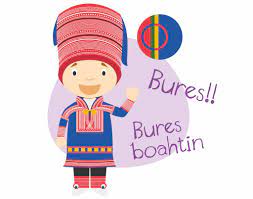 Veke 6  05.februar – 9.februar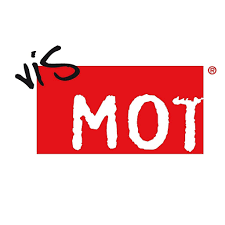 Namn: _______________   Ordenselevar: Bertin og JohannesMåndagTysdag Onsdag Torsdag Fredag 8.15MatematikkRenate8.15-9.00KRLETherese8.15-9.15MatematikkRenate8.15-9.45EngelskIngelinn8.15-9.308.30MatematikkRenate8.15-9.00KRLETherese8.15-9.15MatematikkRenate8.15-9.45EngelskIngelinn8.15-9.308.45MatematikkRenate8.15-9.00KRLETherese8.15-9.15MatematikkRenate8.15-9.45EngelskIngelinn8.15-9.309.00KRLETherese8.15-9.15MatematikkRenate8.15-9.45EngelskIngelinn8.15-9.309.15Norsk Therese9.15-10.30MatematikkRenate8.15-9.45EngelskIngelinn8.15-9.309.30Norsk Therese9.15-10.30KRØTrond Fredrik9.30-11.00MatematikkRenate8.15-9.459.45EngelskIngelinn9.45-10.30Norsk Therese9.15-10.30KRØTrond Fredrik9.30-11.00MatematikkRenate9.45-10.1510.00EngelskIngelinn9.45-10.30Norsk Therese9.15-10.30KRØTrond Fredrik9.30-11.00NorskTherese10.00-11.00MatematikkRenate9.45-10.1510.15EngelskIngelinn9.45-10.30Norsk Therese9.15-10.30KRØTrond Fredrik9.30-11.00NorskTherese10.00-11.00MatematikkRenate9.45-10.1510.30Norsk10.30-11.00Utdanningsval 10.30-11.00KRØTrond Fredrik9.30-11.00NorskTherese10.00-11.00NaturfagRenate 10.15-11.0010.45Norsk10.30-11.00Utdanningsval 10.30-11.00KRØTrond Fredrik9.30-11.00NorskTherese10.00-11.00NaturfagRenate 10.15-11.0011.00-11.4511.45NaturfagIngrid11.45-13.00NaturfagIngrid11.45-12.30SamfunnsfagSandra11.45-13.00NorskTherese11.45-12.30K&HMai-Britt, Kjartan11.45-13.0012.00NaturfagIngrid11.45-13.00NaturfagIngrid11.45-12.30SamfunnsfagSandra11.45-13.00NorskTherese11.45-12.30K&HMai-Britt, Kjartan11.45-13.0012.15NaturfagIngrid11.45-13.00NaturfagIngrid11.45-12.30SamfunnsfagSandra11.45-13.00NorskTherese11.45-12.30K&HMai-Britt, Kjartan11.45-13.0012.30NaturfagIngrid11.45-13.00SamfunnsfagSandra11.45-13.00K&HMai-Britt, Kjartan11.45-13.0012.45NaturfagIngrid11.45-13.00Valfag12.45-14.15SamfunnsfagSandra11.45-13.00KRLE12.45-14.15K&HMai-Britt, Kjartan11.45-13.0013.00Valfag12.45-14.15KRLE12.45-14.1513.15Språk, arb.fag13.15-14.15Valfag12.45-14.15Språk, arb.fag13.15-14.15KRLE12.45-14.15SamfunnsfagSandra13.15-14.1513.30Språk, arb.fag13.15-14.15Valfag12.45-14.15Språk, arb.fag13.15-14.15KRLE12.45-14.15SamfunnsfagSandra13.15-14.1513.45Språk, arb.fag13.15-14.15Valfag12.45-14.15Språk, arb.fag13.15-14.15KRLE12.45-14.15SamfunnsfagSandra13.15-14.15Språk, arb.fag13.15-14.15Valfag12.45-14.15Språk, arb.fag13.15-14.15KRLE12.45-14.15SamfunnsfagSandra13.15-14.1514.00Språk, arb.fag13.15-14.15Valfag12.45-14.15Språk, arb.fag13.15-14.15KRLE12.45-14.15SamfunnsfagSandra13.15-14.1514.15Språk, arb.fag13.15-14.15Valfag12.45-14.15Språk, arb.fag13.15-14.15KRLE12.45-14.15SamfunnsfagSandra13.15-14.15FAGMÅL: Du skal kunneFAGMÅLLÆRESTRATEGITokolonne NORSK-reflektere over statusen til dei samiske språka i Noreg i dag-reflektere over haldningar til dei samiske språkaSAMFUNNforklare kva ekstremisme og terrorisme erMATEMATIKKSiste veka med likningssett. Repetisjon av metodar, rekning og digitale løysingar. KRLE-utforske og presentere religiøst mangfald og religiøse praksisar utanfor etablerte religionssamfunn: nyreligiøsitet, nysjamanisme, yoga, alternativbevegelsen, wicca, naturreligionar, New AgeENGELSKUtforske og reflektere over situasjonen til urfolk i den engelskspråklige verden og i NorgeNATURFAGRepetisjon av kap 3 ImmunforsvaretSPANSKFortelje om deg sjølvKROPPSØVINGreflektere over hvordan ulike framstillinger av kropp i media og samfunnet påvirker bevegelsesaktivitet, kroppsidentitet og selvbildeArb.fagElevene skal få trening i å vurdere hva som trengs i samfunnet.Elevene skal sammen finne en ide som både de og målgruppen blir engasjert og motivert av.Forretningsideen skal være til nytte og verdi for andre enn dem selv.Engelsk fordjupingDe skal skrive bokmeldingDagHeimearbeid På skulenMåndagEngelskNelson Mandela. Make a short presentation about Nelson Mandela. NorskGå gjennom vekeplanen. Lese 15 minuttar i låneboka.NaturfagRepetisjon av kap 3 Immunsforsvaret. Arbeid med oppgåver side112-113SpanskFleire gloser: Skrive + øve på desse glosene på quizlet. Link til settet ligg på spanskteametArbeidslivsfagMe får besøk av Ingrid frå ungt entreprenørskap.Engelsk ford.Sosial media projectTysdagMatematikk Studèr eksempelet på side 127 i Maximum Grunnbok. Gjer oppgåve 2.64 og 2.65Oppgåver med prosentvis endring og vekstfaktorNorskLes 15 minuttar heime i avis, vekeblad, nyheiter eller liknandeLesekvarten: les 15 minuttar i lånebokaSjå filmen «La elva leve» (2023)UtdanningsvalSjå vidare på filmen Notere på tankekartetNaturfagØv minst 30 minutt til prøve i neste veke. Kap 3 Immunforsvaret side 78-111Repetisjon av kapittelet..ValfagInnsats for andre: sjå på teams kvar du skal vere på utplassering/avspasering. Ligg under filer.  OnsdagKRLEUng-data undersøkingKroppsøvingTeori i klasserommetSamfunnsfagSpanskØv på glosene du skreiv i gloseboka di på måndag. Det blir gloseprøve.Gloseprøve + munnlege øvingarArbeidslivsfagMe skal gjere ferdig røykhuset og jobbe med elevbedrift.Engelsk ford.Sosial media projectTorsdagMatematikkLes om grafen til f(x) = x2 og omflyttingar av grafen side 106 i Maximum Grunnbok. Gjer oppgåve 2.36Kvadratiske funksjonar. OppgåverNorskLese 15 minuttar i lånebokaMe begynner å sjå filmen «Sameblod»KRLEMe ser filmen «Sameblod» etter lunsj + jobbe med tankekartetFredagEngelskRead The Indigenous People of Norway: The Sami People English - ElevkanalenThe Sami People, Elevkanalen.Indigenous People English - ElevkanalenLanguage and Identity English - ElevkanalenWhat is a Minority? English - ElevkanalenWhy did Europeans colonise other parts of the world, and why was it difficult for the indigenous peoples to resist the Europeans?Some people take pride in being a part of an indigenous group. Others experience shame tied to their indigenous background. Why do you think people might feel proud and/or shameful related to their indigenous identity? Explain and give reasons for your arguments.QuizMatematikkJobb godt med notatet og førebuing til prøven i dag. PrøveNaturfagØv minst 30 minutt til prøve i neste veke. Kap 3 Immunforsvaret side 78-111Repetisjon og spørsmål om kapittelet..K&HFordjupningsoppgåve SISTE FRIST fredag 23.februarSamfunnsfagVi ser ferdig filmen «Thirteen days»